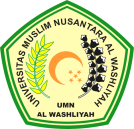 TANDA PERSETUJUAN Nama                       	:  Nur RahmadiahNPM	:  173114319Jurusan	:  ManajemenProgram Studi	:  Ekonomi ManajemenJenjang Pendidikan   	:  Strata Satu (S-1)Judul Skripsi  	:  Implementasi Layanan Inovasi Samsat Keliling Dalam Upaya Meningkatkan Pelayanan Pembayaran Pajak Kendaraan Bermotor Roda Dua Pada Samsat BP2RD Sumatera Utara Medan Selatan.Mengetahui:Pembimbing,Toni Hidayat, SE., M.SiNIDN. 0102097201Diuji Pada Tanggal	:Judicium		:PANITIA UJIANKetua						SekretarisDr. KRT. Hardi Mulyono K. Surbakti	Dr. Anggia Sari Lubis, SE., M.SiNIDN. 0111116303			       	NIDN. 0129078701